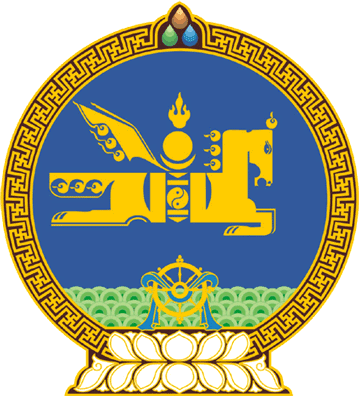 МОНГОЛ УЛСЫН ИХ ХУРЛЫНТОГТООЛ2020 оны 07 сарын 02 өдөр     		            Дугаар 05                     Төрийн ордон, Улаанбаатар хотМонгол Улсын Ерөнхий сайдыгтомилох тухай	Монгол Улсын Үндсэн хуулийн Хорин тавдугаар зүйлийн 1 дэх хэсгийн 6 дахь заалт, Монгол Улсын Их Хурлын тухай хуулийн 17 дугаар зүйлийн 17.3.6 дахь заалт, Монгол Улсын Их Хурлын чуулганы хуралдааны дэгийн тухай хуулийн 28 дугаар зүйлийн 28.1, 28.3 дахь хэсэг, санал хураалтын дүнг үндэслэн Монгол Улсын Их Хурлаас ТОГТООХ нь:	1.Монгол Улсын Ерөнхий сайдаар Ухнаагийн Хүрэлсүхийг томилсугай.	2.Энэ тогтоолыг 2020 оны 07 дугаар сарын 02-ны өдрөөс эхлэн дагаж мөрдсүгэй.		МОНГОЛ УЛСЫН 		ИХ ХУРЛЫН ДАРГА				Г.ЗАНДАНШАТАР